Правила работы в группеопределить физиологические возможности людей, участвующих в перемещении пациентов;провести тренировки;подобрать группу в соответствии с поставленной задачей.помните о своих физических возможностях и не превышайте их.лидер группы должен давать ясные и четкие инструкции (например, «на старт, внимание, подъем»).старайтесь согласовать ваши действия и ритм при перемещении.во время перемещения никогда не делайте разворотов тела.правильно поставьте ноги и ступни, создайте себе хорошую, устойчивую опору. держите пациента (объект перемещения) как можно ближе к себе (если нужно, пользуйтесь защитными индивидуальными приспособлениями).УДЕРЖАНИЕ ПАЦИЕНТА ПРИ ПОДНЯТИИэтапыэтапыобоснованиеПравой кистью обхватите спереди правое запястье вашего помощника — это запястный, или единичный, захват.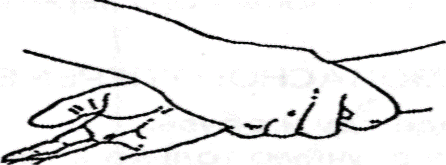 Уменьшается нагрузка на медсестру, поднимающую пациента.Обеспечивается возможность надежного поднятия пациента.Обхватите правой кистью область правого запястья своего помощника, располагая кисть на передней поверхности (помощник делает то же самое) — это двойной запястный захват.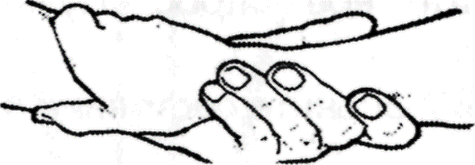 Более надежный и безопасный способ удерживания, чем единичный захват. Обеспечивается безопасность пациента, уменьшается нагрузка на медсестру, поднимающую пациента.Возьмите правой рукой правую руку вашего помощника, как при рукопожатии, — это захват рукой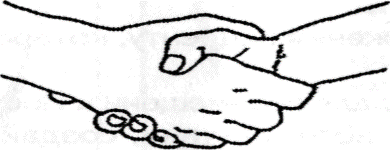 Этот захват не очень надежен, т.к. руки могут расцепиться, особенно если они влажныеОбхватите правой рукой I — IV пальцы друг друга — это захват пальцами.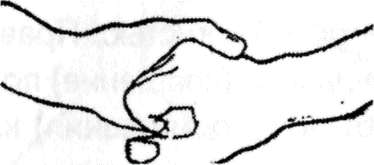 Этот захват не очень надежен, т.к. он может быть болезненным, особенно если у кого-то из пары медсестер острые ногтиОбхватите правой рукой сверху кисть помощника с фиксацией большого пальца — это захват «ладонь в ладонь» с захватом большого пальца.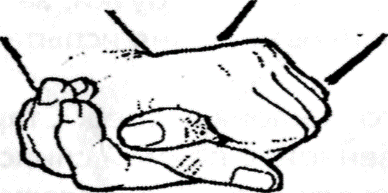 Обхватите правой рукой сверху кисть помощника без фиксации большого пальца — это захват «ладонь в ладонь» без захвата большого пальца.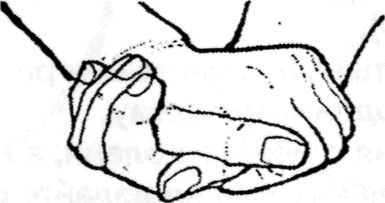 